AFRIKAANS EERSTE ADDISIONELE TAAL GRAAD 11TAAK 4:  TOETSTOTAAL:  40									TYD:  1 UURDATUM:  ______________________HIERDIE VRAESTEL BESTAAN UIT 7 BLADSYEINSTRUKSIES EN INLIGTINGAFDELING A:  LEESBEGRIPVRAAG 1TEKS A:  ARTIKEL Lees die onderstaande artikel en beantwoord die vrae.VRAE:AFDELING B:  OPSOMMINGVRAAG 2  Lees die onderstaande teks aandagtig deur en voer die instruksies uit.INSTRUKSIES:Som die SEWE WENKE oor hoe om  DAARDIE UITSTELGEWOONTE TE BREEK  in die onderstaande teks in SEWE SINNE op.Skryf elke wenk in ’n volsin neer.Moenie direk uit die leesstuk aanhaal in jou opsomming nie.Skryf die sinne PUNTSGEWYS onder mekaar neer.Laat ’n reël tussen die sinne oop.Jou opsomming mag nie langer as 70 woorde wees nie.Dui die KORREKTE getal woorde aan die einde van die opsomming aan.TEKS B:  PRAKTIESE WENKE VIR DIE BREEK VAN DAARDIE UITSTELGEWOONTE!								TOTAAL AFDELING B:   10AFDELING C:  TAALVRAAG 3  TEKS C:  RESEPDie taalvrae wat volg, is op die resep baseer.Voer die instruksies by elke vraag uit.1.2.3.4.5.6.7.8.9.Hierdie vraestel bestaan uit DRIE afdelings:AFDELING A:  LEESBEGRIP (VRAAG 1)		(15)AFDELING B:  OPSOMMING (VRAAG 2)		(10)AFDELING C:  TAAL   (VRAAG 3, 4 en 5) 		(15)Lees ALLE instruksies baie goed.Beantwoord AL die vrae.Begin elke afdeling op ŉ NUWE bladsy.Trek ŉ streep na elke afdeling.Nommer die antwoorde korrek volgens die nommeringstelsel wat in hierdie vraestel gebruik is.Laat ŉ reël oop na ELKE antwoord.Skenk veral baie aandag aan spelling en sinskonstruksie.Skryf netjies en leesbaar met ’n blou penPrinses Charlotte sal opkyk na DianaBrittanje se prinses Charlotte se ouma prinses Diana sal haar inspireer, sê die oorlede koninklike se gewese privaat sekretaris. Diana se seun prins William en sy vrou, die hertogin van Cambridge, het hul tweede kind Saterdagoggend in die wêreld verwelkom.  Sy is prinses Charlotte Elizabeth Diana genoem, met haar derde naam word eer aan prinses Diana betoon. Haar voormalige privaat sekretaris het nou gepraat oor hoe wys die besluit is. “Dit kan net goed vir die stand van die britse koningsgesin wees om te vind die Diana-verhaal gaan voort en die Diana-naam word geëer, want sy word vandag nog wêreldwyd gerespekteer en bemin.” 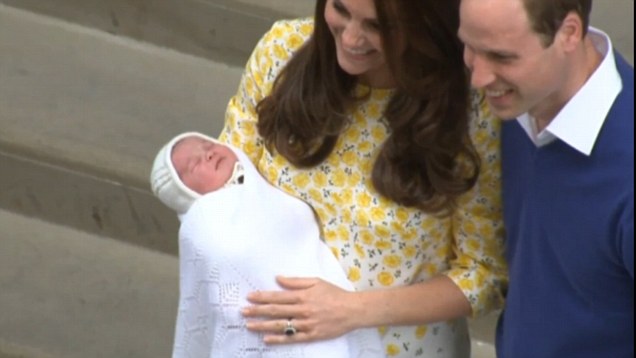 “Ek is seker dit sal ’n inspirasie vir die jong prinses wees terwyl sy groot word en vrede maak met haar eie koninklike pligte, want haar oorlede ouma se voorbeeld sal baie moeilik wees om te oortref,” het Patrick Jephson aan People gesê. Die prinses van Wallis se voormalige lyfwag Ken Wharfe het ook op die naam kommentaar gelewer.  Hy meen dis simbolies van hoe graag William sy ma se nagedagtenis wil laat voortleef.“Dit is ’n mooi manier om te sê: julle kan my ma nie uit die koninklike geskiedenis vee nie,” het hy gesê. “Ek is seker daar is dele van die familie wat wens dit moet stil wees, maar William het die leiding geneem om te sorg sy ma word steeds onthou. Dis ’n treffende daad.” Patrick het bygevoeg Diana - wat ook die ma van William se broer, prins Harry, is, maar in 1996 van haar seuns se pa, prins Charles, geskei is - wou altyd ’n dogter gehad het.  Sy was bekend vir haar toewyding aan liefdadigheid voor haar dood in ’n motorongeluk in 1997 op die ouderdom van net 36 jaar.  Wie sal ooit 31 Augustus 1997 vergeet, toe die wêreld wakker gemaak is met die nuus dat die beminde pninses Diana oorlede is in ‘n grusame ongeluk toe haar lyfwag wou wegjaag van die nuuskierige kameras van die alomteenwoordige fotograwe. William en Catherine is ook die ouers van prins George, wat in Julie hierdie jaar twee word. Hulle het Charlotte se geboorte vroeër geregistreer en William se ouma koningin Elizabeth het ook die baba in die Kensington-paleis ontmoet. Verwerk uit:  Huisgenoot Digitaal van 7 Mei 2015 1.1Wie is prinses Charlotte se Ouma volgens paragraaf 1?(1)1.2Prinses Charlotte is prins William en sy vrou se eerste kind.Haal EEN woord uit paragraaf 2aan te bewys dat hierdie stelling ONWAAR is..(1)1.3Wat is prinses Charlotte se volle name name?(1)1.4Pas die persoon of instansie in Kolom A by die rede of gevolge in Kolom B oor die derde naam wat prinses Charlotte gekry het.  Skryf net die vraagnommer (1.4.1 - 1.4.4) en die letter (A - E) neer.(4)1.5Dink jy dit is regverdig van Patrick Jephson om te sê dat dit moeilik sal wees vir prinses Charlotte om met haar pligte dit wat haar ouma Diana gedoen het te oortref?Gee ‘n volledige bespreking.(1)1.6Verduidelik in jou eie woorde wat Ken Wharfe bedoel as hy sê: “Ek is seker daar is lede van die familie wat wens dit moet stil wees.”(1)1.7Waarvoor was prinses Diana bekend volgens paragraaf 7?(2)1.8Hoe is prinses Diana oorlede?(1)1.9Hoe oud was prinses Diana toe sy oorlede is?(1)1.10In watter maand is prins George se verjaarsdag?(1)1.11Kies die antwoord wat die sin KORREK sal voltooi.  Skryf net die vraagnommer (1.17) en die antwoord neer, byvoorbeeld 1.17 E.As koningin Elizabeth II prins William se ouma is dan is sy prins George se…A	ma.B	ouma.C	groottante.D	oumagrootjie.(1)TOTAAL AFDELING A:  15TOTAAL AFDELING A:  15BREEK DAARDIE UITSTELGEWOONTE!Uitstel is 'n slegte gewoonte.  Wanneer jy bewus is van die redes hoekom jy uitstel, kan jy dit verander.  Uitstel het baie negatiewe gevolge wat jy nie injou lewe wil hê nie . Hier is 'n paar van die redes waarom 'n mens uitstel.'n Onlangse studie het getoon dat mense wat min vertroue in hulleself het om 'n taak suksesvol af te handel, maklik uitstel.  Jy is bang jy misluk.Is dit iets wat belangrik en dringend vir ander is, maar nie vir jou nie?  Jy is dalk goed daarin, maar dit verveel jou?  Vrajouself die vraag: wat is die groter prentjie?Dalk is jy 'n aktiewe uitsteller: iemand wat tot op die nippertjie wag en dan wegspring.  Jy hou van diedruk, die adrenalien en krisisbestuur - dit werk vir jou (maar nie vir almal nie!) Dit help jou om gefokus te werk.Vrees vir die onbekende veroorsaak ook dat 'n mens uitstel.  Jy vermy enigiets wat vir jou stres .yeroorsaak en buite jou gemaksone is.  As jy 'n passiewe uitsteller is, is jy besluiteloos en kom jy nie betyds (of ooit!) by die doen uit nie.Het dit gewoonte geraak om te sê "Ja" en eintlik te bedoel "Nee"?  Om te sê "Ek sal" en dit dan nie te doen nie?  Gebruikjy woorde soos "Ag, dis nog lank, ek sa l'n dag voor die tyd begin" of "Ek is nou te moeg"?  Wannneer ons iets herhaaldelik doen of nie doen nie, raak dit 'n outomatiese respons.(Verwerk uit Finesse, September 2011)BEVRORE VANIELJE-EN-PYNAPPEL-JOGURT Jy kan die somerhitte troef met hierdie verfrissende suigysies. LEWER 8 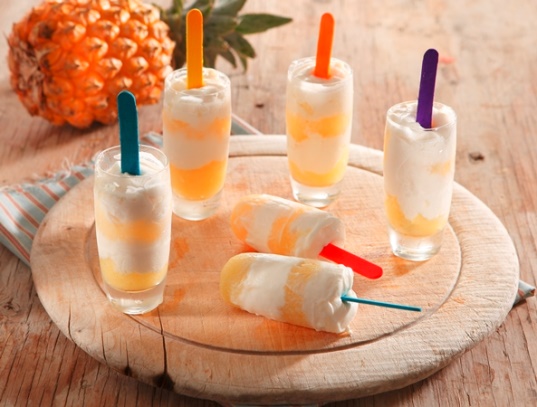 Bereiding: (3.1) 5 min. Gaarmaak: geen Bestanddele: 5 ml (1 t) vanieljegeursel 375 ml (1½ k) (3.9) gewoon jogurt 
(3.3) 45 ml (3 e) versiersuiker 
(3.7) 1 pynappel, geskil 
5 ml (1 t) versiersuiker Voorbereiding 1. 	(3.8) Voeg die vanielje by die jogurt.  Voeg die versiersuiker by en roer stadig.  Sit 	eenkant. 2.  Verwerk die pynappel en suiker.  Skep die pynappel en (3.10) vanieljejogurt in lae 	in suigysie-	vorms of miniglasies.  Steek twee(3.4) strooikies of roomysstokkies 	versigtig in die middel vandie (3.12) vorms in en laat 3 uur in die vrieskas set. 3.	(3.6) Verwyder die koue suigysies deur die vorms ’n paar sekondes in water te doop 	en sit dadelik voor.Uit Huisgenoot Digitaal van Februarie 17, 20153.1Skryf die vetgedrukte AFKORTING as ’n woord neer.	1Bereiding: 5 min.(1)3.2Skryf die volgende sin oor in die VERLEDE TYDJy kan die somerhitte troef met hierdie verfrissende suigysies.(1)3.3Skryf die vetgedrukte GETAL neer as ’n woord.45 ml (3 e) versiersuiker(1)3.4Skryf die woord wat verkeerd gespel is, korrek oor.Steek twee strooikies of roomysstokkies versigtig in die middel van die vorms in.(1)3.5Skryf die VERGROTENDE TRAP van die vetgedrukte woord neer.Voeg die versiersuiker by en roer stadig.(1)3.6Gee die INTENSIEWE VORM van die vetgedrukte woord.Verwyder die koue suigysies deur die vorms in water te doop.(1)3.7Gee die MEERVOUD van die vetgedrukte woord.1 pynappel, geskil(1)3.8Skryf die volgende sin oor in die LYDENDE VORMVoeg die vanielje by die jogurt.(1)3.9Skryf die KORREKTE VORM van die vetgedrukte woord neer.375 ml (1½ k) gewoon jogurt(1)3.10Vorm ’n SAMESTELLING van die woorde in hakies.(voorbereiding + tegniek)(1)3.11Verdeel die vetgedrukte woord in LETTERGREPE.Skep die pynappel en vanieljejogurt in lae.(1)3.12Gee die VERKLEININGSVORM van die vetgedrukte woord.Skep die beslag in die middel van die vorms.(1)3.13Hoe maak die samesteller / uitgewer van die resepteboek seker dat die tipe resep duidelik uitgelig word?Noem een tegniek wat gebruik word.(1)3.14Hoe word die bestanddele van die voorbereiding geskei?  Noem EEN (tegniek wat gebruik word.(1)3.15  Kies die korrekte antwoord en skryf net die vraagnommer (3.15) en die letter (A-D) neer.Die samesteller /uitgewer van die resepte boek sluit ’n prentjie in by die resep sodat…A	die uitgewer dan meer van die resepteboeke sal verkoop.B	die wat nie kan lees nie kan sien wat om te maak.C	jy kan sien hoe die eindproduk behoort te lyk.D	meer mense die resep sal maak as daar ‘n prentjie by is.(1)TOTAAL AFDELING C:  15TOTAAL AFDELING C:  15GROOTTOTAAL:  40GROOTTOTAAL:  40